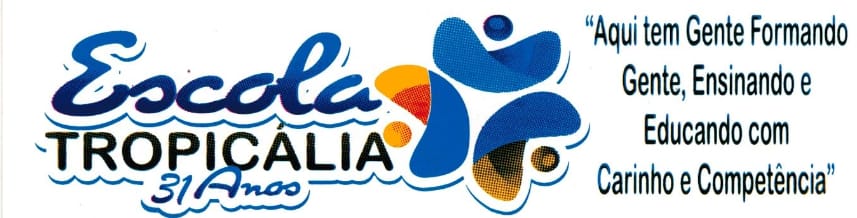 ESCOLA ________________________________________DATA:_____/_____/_____PROF:___________________________________________(8º)TURMA:___________NOME:______________________________________________________________________________________________________________________________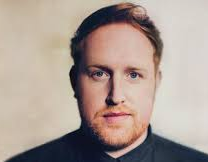 1. Complete as sentenças ouvindo a letra da canção. Siga o exemplo:   What am I supposed                                                                  like drowning    Is it too late to                                                                           leave me alone   Too soon to                                                                                sleeping  Do you feel damaged                                                                   just like I do?  Your face, it makes                                                                      my body ache  It won't                                                                                       pick the pieces  up?  And this feels                                                                                to do without you?  Trouble                                                                                         let them go?  Restless                                                                                        dreaming  You're in                                                                                       always  Always,                                                                                         my head   2. Enumere os versos a seguir ordenando-os.__________ You're in my head __________I'd rather choke on my bad decisions __________Than just carry them to my grave __________ I just got scared away, away __________ Cracks won't fix and the scars won't fade away __________ Always, always, always __________Guess I should get used to this __________ Trouble sleeping  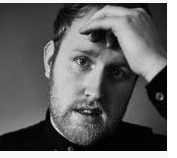 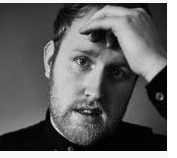 __________I remember we were strangers __________ You're in my head  __________Between then and now __________And why does this feel like drowning? __________ The left side of my bed, an empty space __________Restless dreaming __________ So tell me what's the difference Always, Always3. Escolha a palavra que completa cada sentença abaixo:a.I just _______scared away, away  -   (   ) got      (   )dotb.I'd rather choke on my _____decisions -  (   ) dad      (   ) badc.Than just _______them to my grave -  (   ) carry     (    ) Maryd.You're ______ my head -  (    )in     (    )thinkYou're in my heade.I just _______ scared away, away -  (   ) got      (   )dotf.I know there's nothing left to ______ to -  (    ) cling    (    )thing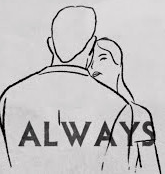 g.But I'm ______l calling out your name –  (   ) still   (   ) skillYou're in my headBONS ESTUDOS!